KHYBER PAKHTUNKHWA PUBLIC SERVICE COMMISSION2- Fort Road Peshawar Cantt:Website: www.kppsc.gov.pkTele: Nos. 091-9214131, 9213563, 9213750, 9212897Dated:10.12.2021ADVERTISEMENTNO.11/2021Online applications are invited for the following posts from Pakistani citizens having domicile of Khyber Pakhtunkhwaby 28.12.2021(05:00 PM).Candidates are advised to fill all columns carefully especially Academic Qualification column i.e. marks obtained for every certificate and degree.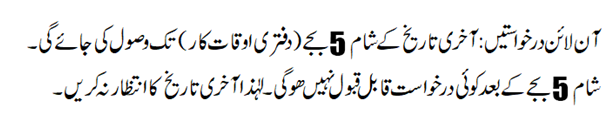 CORRIGENDUMOne (01) post of Hostel Warden (BPS-17) in Health Department in Saidu Teaching Hospital Swat advertised by Khyber Pakhtunkhwa Public Service Commission vide Advertisement No. 10.2021. Sr. 19 stands withdrawn in light of Establishment Department (Regulation Wing) letter No. SOR-II(E&AD)1-120/2020/We(P.36) dated 27.10.2021.Zonal allocation of One (01) post of Nutritionist (BPS-17) in Saidu Teaching Hospital Swat, advertised by Khyber Pakhtunkhwa Public Service Commission vide Advertisement No. 10/2021, Sr. No. 20 may be read as Zone-2 instead of Merit.IMPORTANT INSTRUCTIONSCandidates are advised to fill in all the columns carefully. Candidates are required to make correct entries in the online application which can be documentarily proved as on the basis of their claim / entries they will be called for screening / ability test. Only one application is required for one serial, however the candidates applying for various quotas should mention serial number of (1)a, (1)b or (1)c in the application form specifically.Incomplete applications will be summarily rejected.Documents are not required at the time of submission of application; candidates who qualify the test will have to submit their documents within three days after announcement of the result.Candidates applying against disable quota will be required to submit disability certificates issued by the Provincial Council for Rehabilitation of Disabled Persons as well as from the respective Medical Superintendent / Medical Board showing therein the specific disability on or before the date of interview. Govt. / Semi Govt. / Autonomous / Semi Autonomous Bodies employees may apply direct but their Departmental Permission Certificates will be required before interview.Call letters for test will be placed on PSC website. Candidates must keep visiting the PSC website from time to time. Degrees / Diploma / Experience Certificates / Testimonials of unrecognized Institution are not accepted. Only original Degrees / Certificates / DMCs are accepted.Domicile, qualification and its registration with Medical/ Engineering or other related institutions, experience possessed on the closing date of the advertisement shall be taken into consideration.Candidates possessing dual domicile on our closing date will be rejected.Candidates who have not the prescribed qualification but equivalent or higher qualification, they are required to be in possession of equivalency/ relevancy certificate from Higher Education Commission (HEC) while applying.Candidates belong to Minority quota are required to submit Minority certificate from their respective institutions/ authorities alongwith other documents.Candidates who possess qualification equivalent/higher than the prescribed qualification in the relevant field of studies will be considered eligible.Age shall be reckoned on closing date of the advertisement.Maximum age limit as prescribed in the recruitment rules shall be relaxable up-to 10 years for Disabled persons / Divorced / Widow andGovt: Servants who have completed Two (2) years continuous service and up-to Three (3) years for candidates belonging to backward areas specified in the appendix attached to the Khyber Pakhtunkhwa Initial Appointment to Civil Posts (Relaxation of Upper Age Limit) Rules, 2008. However, a candidate shall be allowed relaxation in age in one of the above categories provided that the candidates from backward areas, in addition to automatic relaxation of three years shall be entitled to one of the relaxations available to Govt: Servants, general or disabled candidates, whichever is relevant and applicable to them. Employees or ex-employees of development projects of the Government of Khyber Pakhtunkhwa and employees or ex-employees of development projects of the Federal Government under the administrative control of the Government of Khyber Pakhtunkhwa shall also be entitled to age relation equal to the period served in the projects, subject to a maximum limit of ten years provided that this age relaxation shall not be available in conjunction with any other provisions of the age relaxation rules.Overage candidates after apply must obtain age relaxation orders from the respective Departments to avoid any difficulty. Applicants married to Foreigners are considered only on production of the Govt: Relaxation Orders.A female candidate if married before entry into government service shall acquire the domicile of her husband. If otherwise she will possess her own domicile. However, married female candidates are allowed to opt one of the domicile of her choice. Option once exercised shall be final and changes therein shall not be allowed.Experience wherever prescribed shall be counted after the prescribed qualifications for the post(s) if not otherwise specified in the service rules. The experience certificates should be on prescribed forms available on PSC website.Candidates applying for experienced posts of Elementary & Secondary Education or Higher Education Department are required to submit year wise affiliation/ registration with B.I.S.E upto 2016 and P.S.R.A from 2017 in case of private school experience while HERA in case of private Colleges with their documents.Government reserves the right not to fill any or fill less than the advertised post(s). In case the number of applications of candidates is disproportionately higher than the number of posts, short listing will be made in anyone of the following manner: -Written Test in the Subject.General Knowledge or Psychological General Ability Test. Academic and / or Professional record as the Commission may decide.(ILYAS SHAH)DIRECTOR RECRUITMENTKHYBER PAKHTUNKHWA PUBLIC SERVICE COMMISSIONApplications other than online will not be accepted. To apply, visit any Jazz Cash&Easy Paisa Agent, deposit application fee of RS.500/- excluding service charges up to official timing of the closing date (05:00 PM) and get transaction I.D through SMS. Visit PSC website www.kppsc.gov.pkand apply online.AGRICULTURE LIVESTOCK, FISHERIES & COOPERATIVE DEPARTMENTAGRICULTURE LIVESTOCK, FISHERIES & COOPERATIVE DEPARTMENTONE (01) POSTOF BIO-CHEMIST IN AGRICULTURE LIVESTOCK, FISHERIES & COOPERATIVE DEPARTMENT.QUALIFICATION:(i) At least Second Class Master’s Degree in Biochemistry after at least Second Class Degree in Doctor of Veterinary Medicine or equivalent qualification in Veterinary Sciences from a recognized University having valid registration with Pakistan Veterinary Medical Council:OR(ii) At least Second Class M.Phil or MS Degree in Biochemistry or equivalent qualification from a recognized University.AGE LIMIT: 21 to 32 Years	PAY SCALE:  BPS-17		ELIGIBILITY: Both Male & FemaleFORESTRY, ENVIRONMENT & WILDLIFE DEPARTMENTFORESTRY, ENVIRONMENT & WILDLIFE DEPARTMENTSIX (06) POSTS OF RANGE OFFICER WILD LIFE (BPS-16) IN FORESTRY, ENVIRONMENT & WILDLIFE DEPARTMENT.QUALIFICATION:i) Male having B.Sc/BS (04-years) Degree in Forestry from a recognized University/institute.AGE LIMIT: 18 to 30 years 	PAY SCALE:  BPS-16		ELIGIBILITY: Only MaleALLOCATION:05 posts for General Quota.(02) to Merit, (01) each to Zone- 1, 2 &301 post for Minority Quota to Merit.TWO (02) POSTS OF ASSISTANT FOREST ENTOMOLOGIST (BPS-17) IN OFFICE OF PAKISTAN FOREST INSTITUE KHYBER PAKHTUNKHWA.QUALIFICATION: At least Second Class Master or Bachelor of Science four (04) years Degree in Agricultural Entomology from a Higher Education Commission recognized University.AGE LIMIT: 22 to 32 years 	PAY SCALE:  BPS-17		ELIGIBILITY:Both Male & FemaleALLCATION:One (01) each to Zone-1 & Zone-2ONE (01) POST(S) OF ASSISTANT FOREST ECONOMIST (BPS-17) IN OFFICE OF PAKISTAN FOREST INSTITUE KHYBER PAKHTUNKHWA.QUALIFICATION: At least Second Class Master or Bachelor of Science four (04) years Degree in Forest Economics or Agriculture Economics or Economics from a Higher Education Commission Recognized University.AGE LIMIT: 22 to 32 years 	PAY SCALE:  BPS-17		ELIGIBILITY:Both Male & FemaleONE (01) POST(S) OF BIO CHEMIST (BPS-17) IN OFFICE OF PAKISTAN FOREST INSTITUTE KHYBER PAKHTUNKHWA.QUALIFICATION: At least Second Class Master or Bachelor of Science four (04) years Degree in Bio-Chemistry or Chemistry or equivalent from a Higher Education Commission Recognized University.AGE LIMIT: 22 to 32 years 	PAY SCALE:  BPS-17		ELIGIBILITY:Both Male & FemaleHEALTH DEPARTMENTHEALTH DEPARTMENTONE (01) POST OF SENIOR REGISTRAR PAEDS IN SAIDU GROUP OF TEACHING HOSPITAL SAIDU SHARIF SWAT.QUALIFICATION:(i) MBBS (duration of 5 or 6 years) or equivalent medical qualification recognized by the Pakistan Medical & Dental Council. AND(ii). FCPS/MS/MD (duration of 4 years) or qualification with other nomenclatures, in respective clinical science subject or equivalent qualification recognized by Pakistan Medical and Dental Council; AGE LIMIT: 25 to 45 years 	PAY SCALE:  BPS-18		ELIGIBILITY: Both Male & FemaleONE (01) POST OF SENIOR REGISTRAR MEDICINE IN SAIDU GROUP OF TEACHING HOSPITAL SAIDU SHARIF SWAT.QUALIFICATION:(i) MBBS (duration of 5 or 6 years) or equivalent medical qualification recognized by the Pakistan Medical & Dental Council. AND(ii). FCPS/MS/MD (duration of 4 years) or qualification with other nomenclatures, in respective clinical science subject or equivalent qualification recognized by Pakistan Medical and Dental Council; AGE LIMIT: 25 to 45 years 	PAY SCALE:  BPS-18		ELIGIBILITY: Both Male & FemaleONE (01) POST(S) OF LIBRARIAN (BPS-17) IN SAIDU MEDICAL COLLEG, SWAT (HEALTH DEPARTMENT)QUALIFICATION:  Second Class Master Degree in Library & Information Science from a recognized University.AGE LIMIT: 21 to 30 years 	PAY SCALE:  BPS-17		ELIGIBILITY: Both Male & FemaleHIGHER EDUCATION, ARCHIVES & LIBRARIES DEPARTMENTHIGHER EDUCATION, ARCHIVES & LIBRARIES DEPARTMENTONE (01) POST OF CHIEF COORDINATION OFFICER IN HIGHER EDUCATION DEPARTMENT, KHYBER PAKHTUNKHWA.QUALIFICATION: At least First Class Ph.D. in Social Sciences and Master’s Degree in Education or Law from a recognized University.EXPERIENCE: At least Four years service in BPS-19 or above having sufficient experience in countering violent extremism or counter terrorism or countering terrorists financing Provincial or Federal Government Departments.AGE LIMIT: 40 to 50 years 	PAY SCALE:  BPS-21		ELIGIBILITY:Both Male & FemaleONE (01) POST OF ADDITIONAL COORDINATION OFFICER IN HIGHER EDUCATION DEPARTMENT, KHYBER PAKHTUNKHWA.QUALIFICATION: At least First Class Ph.D. in Social Sciences and Bachelor’s Degree in Education or Law from a recognized University.EXPERIENCE: At least Three years service in BPS-18 or above having sufficient experience in countering violent extremism or counter terrorism or countering terrorists financing Provincial or Federal Government Departments.AGE LIMIT: 35 to 45 years 	PAY SCALE:  BPS-20		ELIGIBILITY: Both Male & FemaleONE (01) POST OF DEPUTY COORDINATION OFFICER IN HIGHER EDUCATION DEPARTMENT, KHYBER PAKHTUNKHWA.QUALIFICATION: At least First Class M.Phil in Leadership and Management Studies from a recognized University.EXPERIENCE: At least Two years service in BPS-18 or Four years Service in BPS-17 having experience in peace promotion initiatives of Provincial or Federal Government Departments.AGE LIMIT: 30 to 35 years 	PAY SCALE:  BPS-19		ELIGIBILITY: Both Male & FemaleHOME & TRIBAL AFFAIRS DEPARTMENTHOME & TRIBAL AFFAIRS DEPARTMENTTWO (02) POSTS OF LAW OFFICERS (BPS-17) IN INSPECTORATE OF PRISONS KHYBER PAKHTUNKHWA.QUALIFICATION: (a) At least Second Class LLB from a recognized University or its equivalent qualification  from a recognized University: and (b) At least two years experience as practicing registered lawyer.AGE LIMIT: 25 to 35 years 	PAY SCALE:  BPS-17		ELIGIBILITY:  Both Male & FemaleALLOCATION:One each to Zone-1 and Zone-2ONE (01) POST OF SENIOR BAND MASTER (BPS-16) IN INSPECTORATE OF PRISONS KHYBER PAKHTUNKHWA.QUALIFICATION: (a) Ex-Servicemen of Pakistan Army of the rank of NaibSubedar or Havaldar, who is qualified from Army School of Music as a Band Master.AGE LIMIT: 40 to 50 years 	PAY SCALE:  BPS-16		ELIGIBILITY: Male OnlyTWO (02) POSTS OF SENIOR DRILL INSTRUCTOR (BPS-16) IN INSPECTORATE OF PRISONS KHYBER PAKHTUNKHWA.QUALIFICATION: (a) Ex-Servicemen of Pakistan Army of the rank of  Subedar or NaibSubedar , who is qualified from Pakistan Military Academy in Drill Course; and (b) Qualified color service from ArmyAGE LIMIT: 40 to 50 years 	PAY SCALE:  BPS-16		ELIGIBILITY: Male OnlyALLOCATION:  One each to Merit and Zone-1MINERAL DEVELOPMENT DEPARTMENTMINERAL DEVELOPMENT DEPARTMENTMINERAL DEVELOPMENT DEPARTMENTONE (01) POST OF RESCUE SUPERINTENDANT IN INSPECTORATE OF MINES KHYBER PAKHTUNKHWA.QUALIFICATION: At least Second Class Bachelor’s Degree in Mining Engineering from recognized University:First Class Mine Manager Certificate of Competency granted under the provision of the Mines Act 1923: and At least Seven year Experience in Mining.AGE LIMIT: 28 to 40 years 	PAY SCALE:  BPS-18		ELIGIBILITY:  Both Male & FemaleONE (01) POST OF RESCUE SUPERINTENDANT IN INSPECTORATE OF MINES KHYBER PAKHTUNKHWA.QUALIFICATION: At least Second Class Bachelor’s Degree in Mining Engineering from recognized University:First Class Mine Manager Certificate of Competency granted under the provision of the Mines Act 1923: and At least Seven year Experience in Mining.AGE LIMIT: 28 to 40 years 	PAY SCALE:  BPS-18		ELIGIBILITY:  Both Male & FemaleONE (01) LEFTOVER ASSISTANT DIRECTOR TECHNICAL (MINING ENGINEER) (FEMALE QUOTA) IN DIRECTORATE GENERAL MINE AND MINERALS DEVELOPMENT KHYBER PAKHTUNKHWA.QUALIFICATION: Bachelor’s Degree in Mining Engineering from recognized University.AGE LIMIT: 21 to 30 years 	PAY SCALE:  BPS-17		ELIGIBILITY: Female ONE (01) LEFTOVER ASSISTANT DIRECTOR TECHNICAL (MINING ENGINEER) (FEMALE QUOTA) IN DIRECTORATE GENERAL MINE AND MINERALS DEVELOPMENT KHYBER PAKHTUNKHWA.QUALIFICATION: Bachelor’s Degree in Mining Engineering from recognized University.AGE LIMIT: 21 to 30 years 	PAY SCALE:  BPS-17		ELIGIBILITY: Female PUBLIC HEALTH ENGINEERING DEPARTMENTPUBLIC HEALTH ENGINEERING DEPARTMENTPUBLIC HEALTH ENGINEERING DEPARTMENTNINETEEN (19) POSTS OF ASSISTANT ENGINEER (CIVIL) (BPS-17) IN PUBLIC HEALTH ENGINEERING DEPARTMENT KHYBER PAKHTUNKHWA.QUALIFICATION: Degree in B.E/B.Sc Engineering (Civil) from a recognized University.AGE LIMIT: 21 to 32 years 	PAY SCALE:  BPS-17		ELIGIBILITY:  Both Male & FemaleALLOCATION:Twelve posts (12) for General Quota.Three to Merit, one to Zone-2, two each to Zone-1, Zone-3, Zone-4 and Zone-5One (01) post for Disable Quota to Merit.Four (04) posts for Female Quota to Merit.Two (02) posts for Minority Quota to Merit.SCIENCE & TECHNOLOGY AND INFORMATION TECHNOLOGY DEPARTMENTSCIENCE & TECHNOLOGY AND INFORMATION TECHNOLOGY DEPARTMENTSCIENCE & TECHNOLOGY AND INFORMATION TECHNOLOGY DEPARTMENTONE (01) POST OF ASSISTANT DIRECTOR/ INTERNET AND INFORMATION SERVICE MANAGER /NETWORK MANAGER.QUALIFICATION: At least 2nd Class Master’s Degree in the field of Physical Science, Biological Sciences, Earth Science, Applied Sciences, Computer Science, Information Technology, Agriculture, Forestry, Medicine and Engineering or equivalent qualification  from a recognized Universities or institutions.AGE LIMIT: 24 to 32 years 	PAY SCALE:  BPS-17		ELIGIBILITY:  Both Male & FemaleONLY FOR MINORITY (NON MUSLIM) CANDIDATESONLY FOR MINORITY (NON MUSLIM) CANDIDATESONLY FOR MINORITY (NON MUSLIM) CANDIDATESAGRICULTURE, LIVESTOCK & COOPERATIVE DEPARTMENTAGRICULTURE, LIVESTOCK & COOPERATIVE DEPARTMENTAGRICULTURE, LIVESTOCK & COOPERATIVE DEPARTMENTONE (01) LEFTOVER POST OF RESEARCH OFFICER (AGRICULTURE CHEMISTRY/ SOIL SCIENCE) (MINORITY QUOTA) (BPS-17) IN AGRICULTURE, LIVESTOCK & COOPERATIVE DEPARTMENT (RESEARCH WING).QUALIFICATION: 2nd Class M.Sc/ B.Sc (hons) Degree in Agriculture from a recognized University, Under Research Programme in the subject relating to the subject groups as specified in schedule (appended to this notification) to which the vacancy occurs.AGE LIMIT: 21 to 32 years 	PAY SCALE:  BPS-17		ELIGIBILITY: Both Male & FemaleELEMENTARY  & SECONDARY EDUCATION DEPARTMENTELEMENTARY  & SECONDARY EDUCATION DEPARTMENTELEMENTARY  & SECONDARY EDUCATION DEPARTMENTTHREE (03) LEFTOVER POSTS OF FEMALE SUBJECT SPECIALIST PASHTO (BPS-17) IN ELEMENTARY & SECONDARY EDUCATION DEPARTMENT.QUALIFICATION:1. At least 2nd class Master’s Degree or Four (04) years BS Degree in the relevant subject. And2. Nine months in service mandatory professional training at Regional Institute for Teacher Education (RITE) or Provisional Institute for Teacher Education (PITE).AGE LIMIT:  21 to 35 years.	PAY SCALE:BPS-17	ELIGIBILITY:  Female.ONE (01) LEFTOVER POST OF MALE SUBJECT SPECIALIST PASHTO (BPS-17) IN ELEMENTARY & SECONDARY EDUCATION DEPARTMENT.QUALIFICATION:1. At least 2nd class Master’s Degree or Four (04) years BS Degree in the relevant subject. And2. Nine months in service mandatory professional training at Regional Institute for Teacher Education (RITE) or Provisional Institute for Teacher Education (PITE).AGE LIMIT:  21 to 35 years.	PAY SCALE:BPS-17	ELIGIBILITY:  Male.ONE (01) LEFTOVER POST OF FEMALE LIBRARIAN (BPS-17) (MINORITY QUOTA) IN ELEMENTARY & SECONDARY EDUCATION DEPARTMENT.QUALIFICATION: Master’s Degree in Library & Information Science from a recognized University.AGE LIMIT: 21 to 35 Years	PAY SCALE:  BPS-17		ELIGIBILITY: FemaleFORESTRY, ENVIRONMENT & WILDLIFE DEPARTMENTFORESTRY, ENVIRONMENT & WILDLIFE DEPARTMENTFORESTRY, ENVIRONMENT & WILDLIFE DEPARTMENTFOUR (04) LEFTOVER POSTS OF SUB DIVISIONAL FOREST OFFICERS. (BPS-17) MINORITY QUOTA.QUALIFICATION: Male having M.Sc/BS (4-years) Degree in Forestry from a recognized University/Institute.NOTE: Appointment of candidates selected for the post by the initial recruitment/Public Service Commission shall be made subject to the following conditions:-The Specialized training of one year duration at PFI as shall be mandatory for the nominees of Khyber Pakhtunkhwa Public Service Commission who have obtained degree in Forestry from HEC recognized Universities other than PFI.The selected candidates shall produce certificate from the Standing Medical Board at Peshawar regarding their physical and mental fitness for performing the duties required of them.The selected candidates other than PFI graduates shall execute execute a bond with the Forest Department to the effect that on successful completion of the training they shall serve the Forest Department for at least five years and in default shall refund all the expenses incurred in connection with their training and education.AGE LIMIT: 21 to 32 years 	PAY SCALE:  BPS-17		ELIGIBILITY: Male HEALTH DEPARTMENTHEALTH DEPARTMENTHEALTH DEPARTMENTTWO (02) (LEFTOVER) POSTS OF CHARGE NURSE (BPS-16) (MINORITY QUOTA) HEALTH DEPARTMENT)QUALIFICATION:  (i) B.Sc Nursing four years Degree; orDiploma in General Nursing and one year specialized post basic Diploma; and (ii) equal for both male and female candidates duly registered with Pakistan Nursing Council.AGE LIMIT: 21 to 35 years 	PAY SCALE:  BPS-16		ELIGIBILITY:  Both Male & FemaleHIGHER EDUCATION, ARCHIVES & LIBRARIES DEPARTMENTHIGHER EDUCATION, ARCHIVES & LIBRARIES DEPARTMENTHIGHER EDUCATION, ARCHIVES & LIBRARIES DEPARTMENTONE (01) LEFTOVER POST OF FEMALE LECTURER HOME ECONOMICS (BPS-17) in higher education department.QUALIFICATION:(a) 2nd Class Master’s Degree in the relevant subject or equivalent qualification from a recognized universityAGE LIMIT: 21 to 30 years 	PAY SCALE:  BPS-17		ELIGIBILITY: FemaleONE (01) LEFTOVER POST OF FEMALE LIBRARIAN (BPS-17) MINORITY QUOTA IN HIGHER EDUATION DEPARTMENT.QUALIFICATION: At least 2nd Class Master’s Degree in relevant subject from a recognized University.AGE LIMIT: 21 to 35 years 	PAY SCALE:  BPS-17		ELIGIBILITY: FemaleONE (01) LEFTOVER POST OF LIBRARIAN (BPS-17) MINORITY QUOTA IN DIRECTORATE OF ARCHIVES & LIBRARIES.QUALIFICATION: Second Class Master Degree in Library & Information Science from a recognized University.AGE LIMIT: 21 to 30 years 	PAY SCALE:  BPS-17		ELIGIBILITY: Both Male & FemaleONE (01) LEFTOVER POST OF FEMALE LIBRARIAN (BPS-17) (MINORITY QUOTA) IN DIRECTORATE OF ARCHIVES AND LIBRARIES.QUALIFICATION: At least Second Class Master Degree in relevant subject from a recognized University.AGE LIMIT: 21 to 35 years 	PAY SCALE:  BPS-17		ELIGIBILITY: Female